Pseudocode and NS representations in SD exams 2007-20102007 Question 12The following IF statement needs to be tested.IF b > 10 AND b < 20 THEN
PRINT b
ENDIFThe best set of test data for b to test this algorithm is A. 10, 11, 15, 19, 20
B. 8, 9, 10, 11, 20
C. 9, 10, 12, 20, 21*
D. 8, 9, 10, 20, 212007 Q17Question 17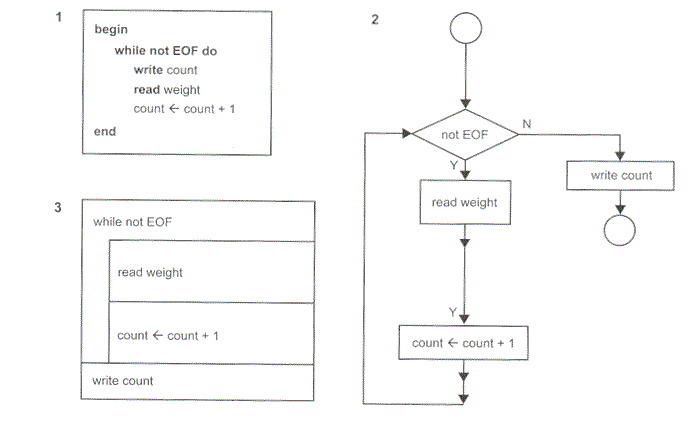 Which statement about diagrams 1, 2 and 3 is true?A. The algorithm represented by diagram 1 is the same as that represented by diagram 2.
B. The algorithm represented by diagram 2 is the same as that represented by diagram 3.*
C. The algorithm represented by diagram 3 is the same as that represented by diagram 1. 
D. All three diagrams represent the same algorithm.2007 Section C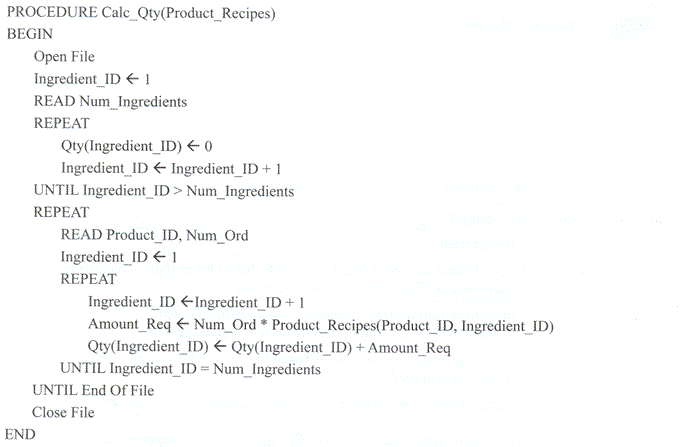 2008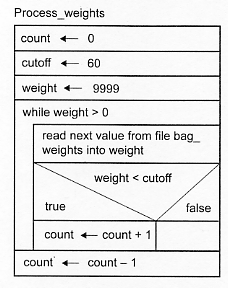 The algorithm Process_weights has been designed to process data contained in a file called bag_weights.Question 6The algorithm is to be tested using a pencil and paper. It is assumed that bag_weights will contain the test data: 55, 77, 60, 0, 58.At the end of the test the final value in variable count will beA. -1B. 0C. 1D. 2Answer is D. 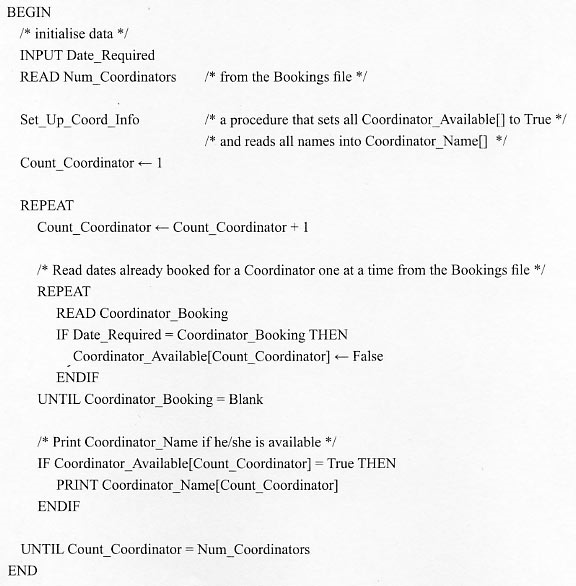 2009Question 19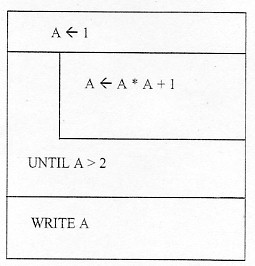 The output for the Nassi-Shneiderman diagram above would beA. 2
B. 3
C. 5
D. 6Answer is C.Function Check_Length(Timber_Length, LengthRequired) BeginIf Timber_Length > Length_Required ThenReturn trueElseReturn falseEnd ifEnd2010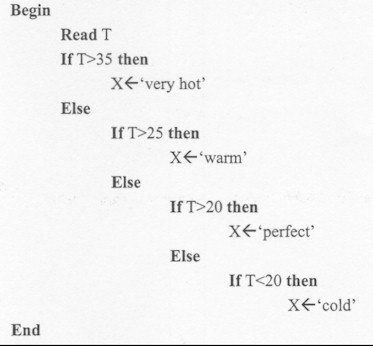 Question 7Test the above algorithm with the value T=25. The variable X will contain
A. 'cold'
B. 'warm'
C. 'perfect'
D. 'very hot'Answer is C.Question 19Below is part of an algorithm that reads and checks passwords. It is to be represented as a Nassi-Schneiderman diagram.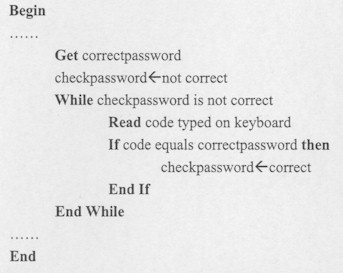 Which diagram shows the correct structure for this part of the algorithm?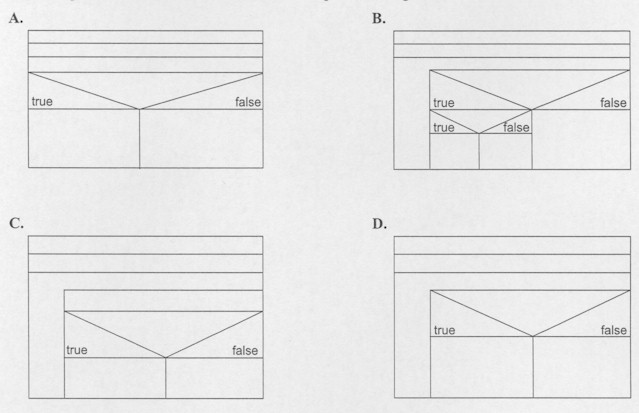 Answer is C. Question 9During the trial it was found that when nurses changed their passwords for the portable devices the program failed and they were locked out. Investigation found that entering certain characters caused the problem, so it was decided to limit the passwords to just alphabetic letters and numbers. Suzie has suggested the algorithm below to validate a new password before it is stored in the system. She must now test it.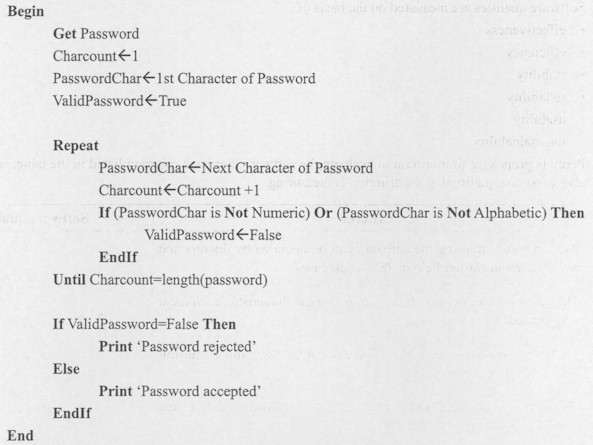 Suzie created the test data shown below.
a.  For each item of data, give a reason for why that data was chosen.4 marksQuestion 10a.  For the algorithm in Question 9, complete the test table below showing what output is expected from the test data and what it actually produces.2 marksTest dataReason for choosing it12aIt's a valid password and should be accepted by the program*laFinds invalid character at the beginning of the passwordl*aFinds invalid characters anywhere in the middle of the passwordla*Finds invalid character at the end of the passwordTest dataExpected outputActual output12aPassword acceptedPassword rejected*laPassword rejectedPassword rejectedl*aPassword rejectedPassword rejectedla*Password rejectedPassword rejected